FUNGSI SALESPERSON PADA PENJUALAN PRODUK PERSEDIAAN INDUSTRI PERTANIAN PT. RUMAH BIO INDONESIAOleh:Sarah Ester Juliana67150591SkripsiDiajukan sebagai salah satu syarat untuk memperoleh gelar Sarjana Ilmu KomunikasiProgam Studi Ilmu KomunikasiKonsentrasi : Marketing Communication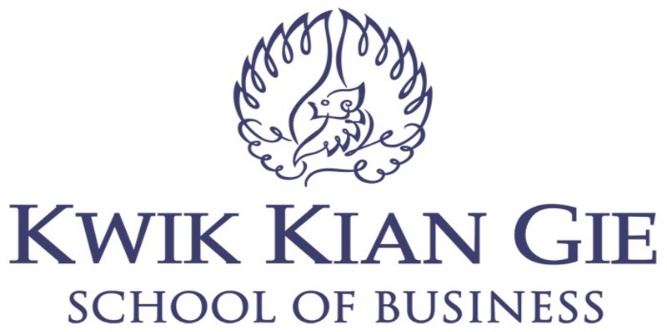 INSTITUT BISNIS dan INFORMATIKA KWIK KIAN GIEJAKARTAMARET 2019